Five Ways to Wellbeing Activity RecordTake a look at the activities below and shade over any you have done in the last week either at home or at school.  The blank boxes are to add your own activities.Add up how many shaded boxes you have in each column.Are there any areas that have none or only one or two activities?Pick out something from the list or add something you would like to do that isn’t noted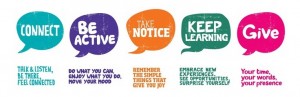 Sat quietly in a garden or outdoor spaceSaid hello and/or chatted to a neighbourWalked to schoolAsked for help and learnt something newHelped with jobs around the homeFound out about a local issuePhoned/Facetimed a family memberDancedTried a new activityThanked someoneClosed my eyes and breathed or practised mindfulnessPlayed a game with a family member or friendWent for a walkRead a book/magazine/newspaperSupported a friend, eg made them feel happier if upsetListened to my favourite songPlayed a sportLearnt a new word(s)Helped someone outAsked about someone’s day and listenedSaid something kind to someone/paid them a complimentScore